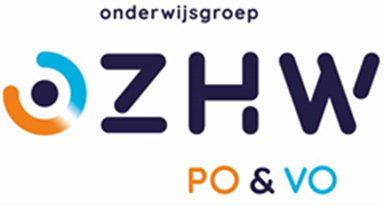 stichting OZHW voor PO en VO is op zoek naar enthousiaste
top leerkrachten basisonderwijs invalpoolWerkzaamheden leraren basisonderwijs invalpoolOnderwijsgroep Zuid-Hollandse Waarden werkt met een invalpool waarin zowel collega’s met een jaaraanstelling als collega’s met interesse voor losse vervanging aan het werk kunnen. Een medewerker in onze pool is met recht een topleerkracht te noemen. Hij/zij kan voor alle groepen op alle basisscholen van stichting OZHW invalwerk verrichten. De leraar invalpool kan zelf aangeven welke voorkeuren hij heeft voor de omvang van zijn aanstelling, welke dagen, de werkplek en de groepen. Onze invalpool combineert de voordelen van invallen, namelijk het kennis maken met verschillende scholen, met de zekerheid van een jaaraanstelling met vaste werkuren en dagen! De invaller werkt (indien gewenst) vanuit een stamschool en wordt ingezet op (langdurige) vervangingen met zekerheid van salaris. Ook losse vervangingen zonder langdurige verplichting is mogelijk. Werkwijze inzet leraar voor de invalpoolStichting OZHW werkt met een digitaal invalsysteem. Leerkrachten in onze invalpool loggen in het systeem of via de app in om hun beschikbaarheid aan te zetten. Als een school vervanging nodig heeft, boekt de directeur deze vraag in het systeem en komt er een invaller uit die op dat moment beschikbaar is en passend is voor de vervangingsbaan. De poolmedewerker krijgt dan per mail of per telefoon hiervan bericht. Is er geen vervanging nodig, dan wordt de poolmedewerker ingezet op de stamschool. Vaak worden collega’s in de invalpool ingezet op langdurige vervangingen. Onze topleerkracht:heeft een afgeronde PABO-opleiding;is bij voorkeur breed inzetbaar in alle groepen;is flexibel en werkt met een professionele instelling;communiceert tijdig, duidelijk, open en transparant met kinderen, ouders en collega’s;is op de hoogte van de recente ontwikkelingen in het onderwijsveld.Stichting OZHW biedt de leraren invalpool:aanstelling voor een jaar of aanstelling voor duur van de vervanging (in overleg), met uitzicht op vast;mogelijkheid je te ontwikkelen in de OZHW academie;salaris conform CAO PO, schaal L10; de exacte inschaling vindt plaats op basis van arbeidsverleden.ContactinformatieVoor vragen over de vacature kun je contact opnemen met Marjolein Kranendonk, HR adviseur, via de mail marjolein.kranendonk@ozhw.nl of per telefoon 0180-750662Reageren
Wij nodigen je van harte uit om te reageren. Stuur je CV en sollicitatiebrief zo snel mogelijk in via onze vacaturesite https://vacatures.ozhw.nl